ОБЪЯВЛЕНИЕ!В соответствии с приказом Государственного управления образования Псковской области от 20.05.2013 года № 680 "Об основных требованиях к школьной одежде обучающихся в государственных и муниципальных общеобразовательных учреждениях (организациях) Псковской области", в котором говорится о том, что в 2013 году вступил  в силу Федеральный закон от 29 декабря 2012г. №273 - ФЗ "Об образовании в Российской Федерации", требующий введения в образовательных учреждениях школьной формы УВАЖАЕМЫЕ РОДИТЕЛИ   обучающихся  школы!доводим до вашего сведения, что в МБОУ " Средняя общеобразовательная школа" с 1 сентября 2015  года вводится школьная форма.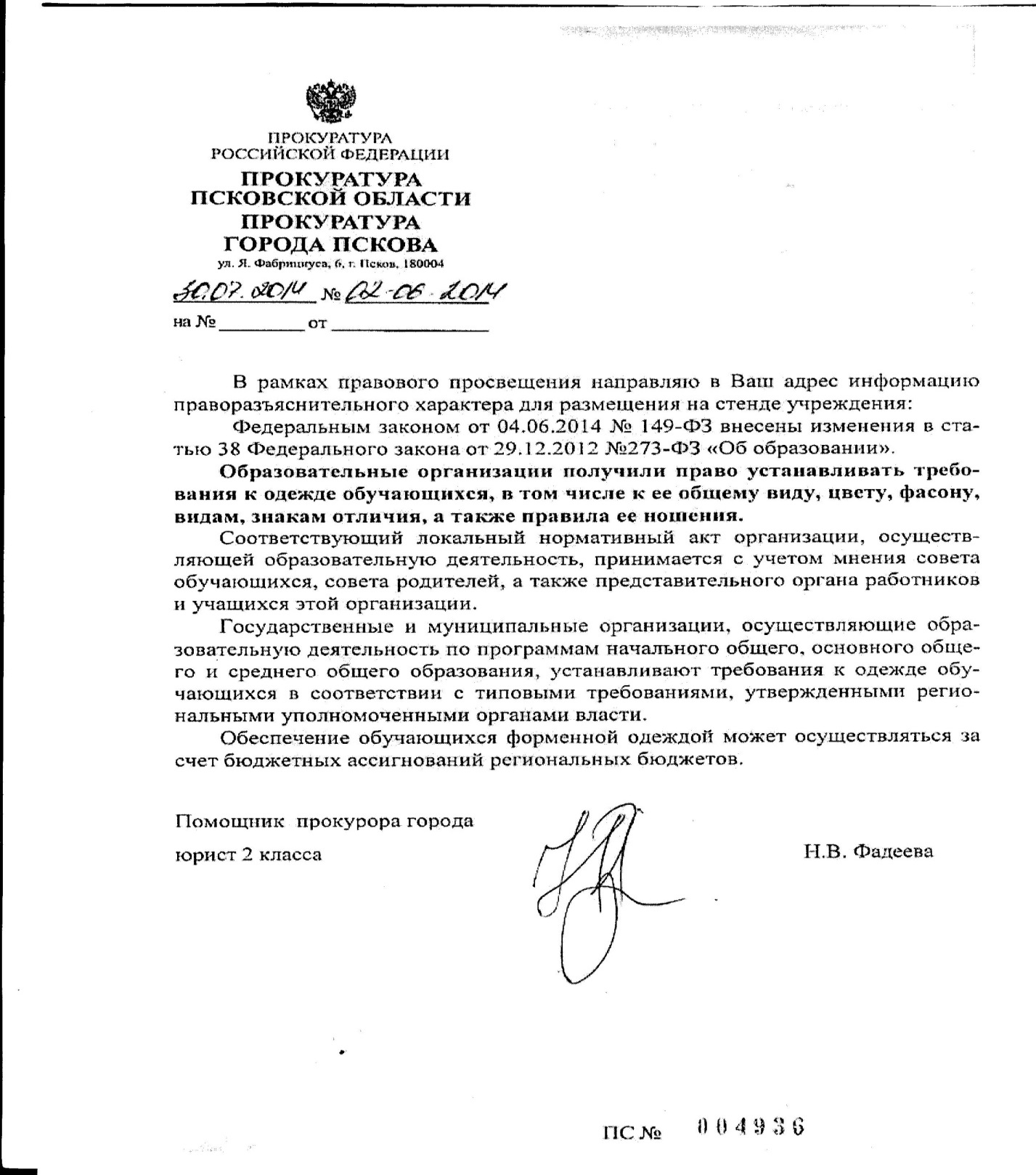 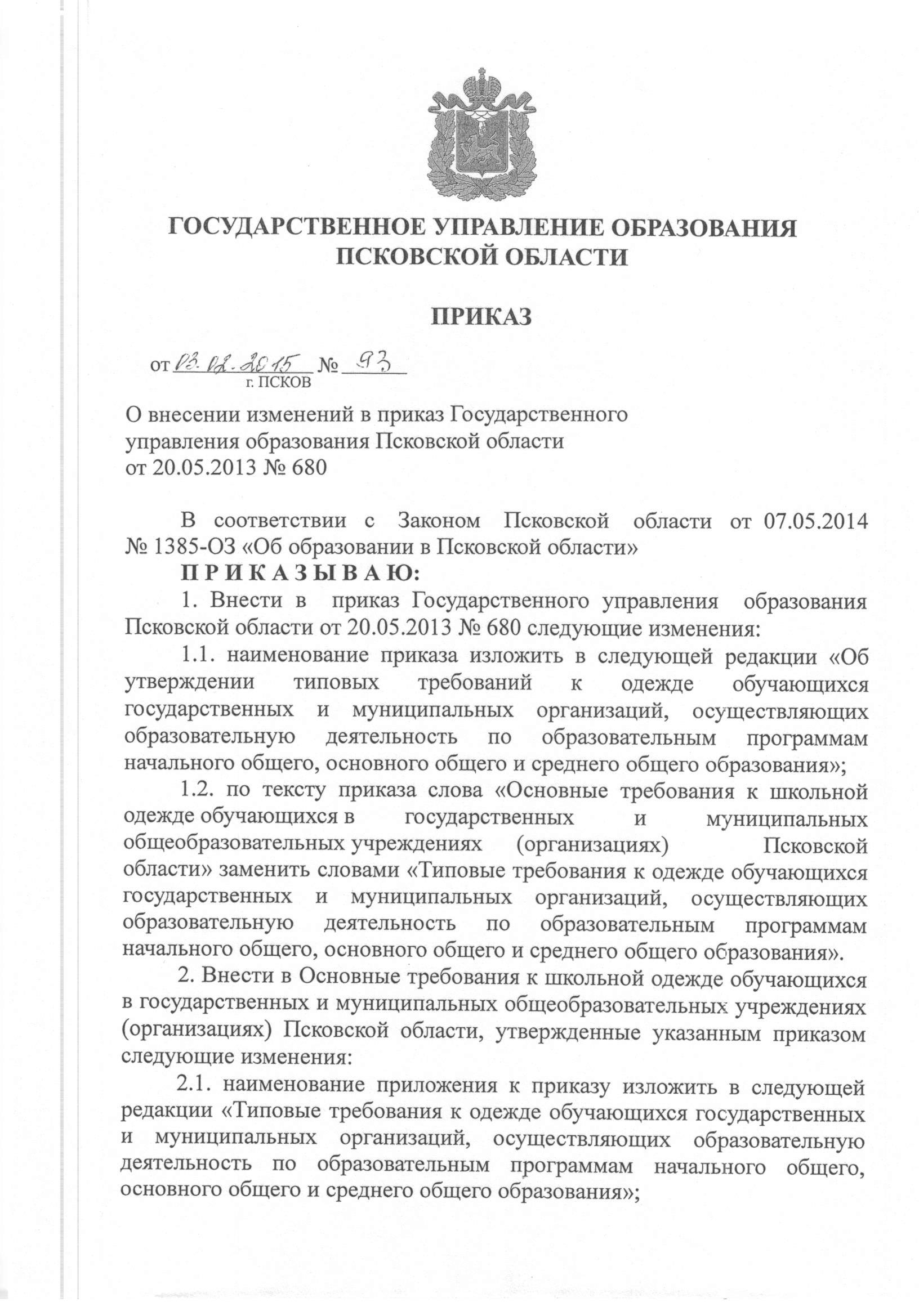 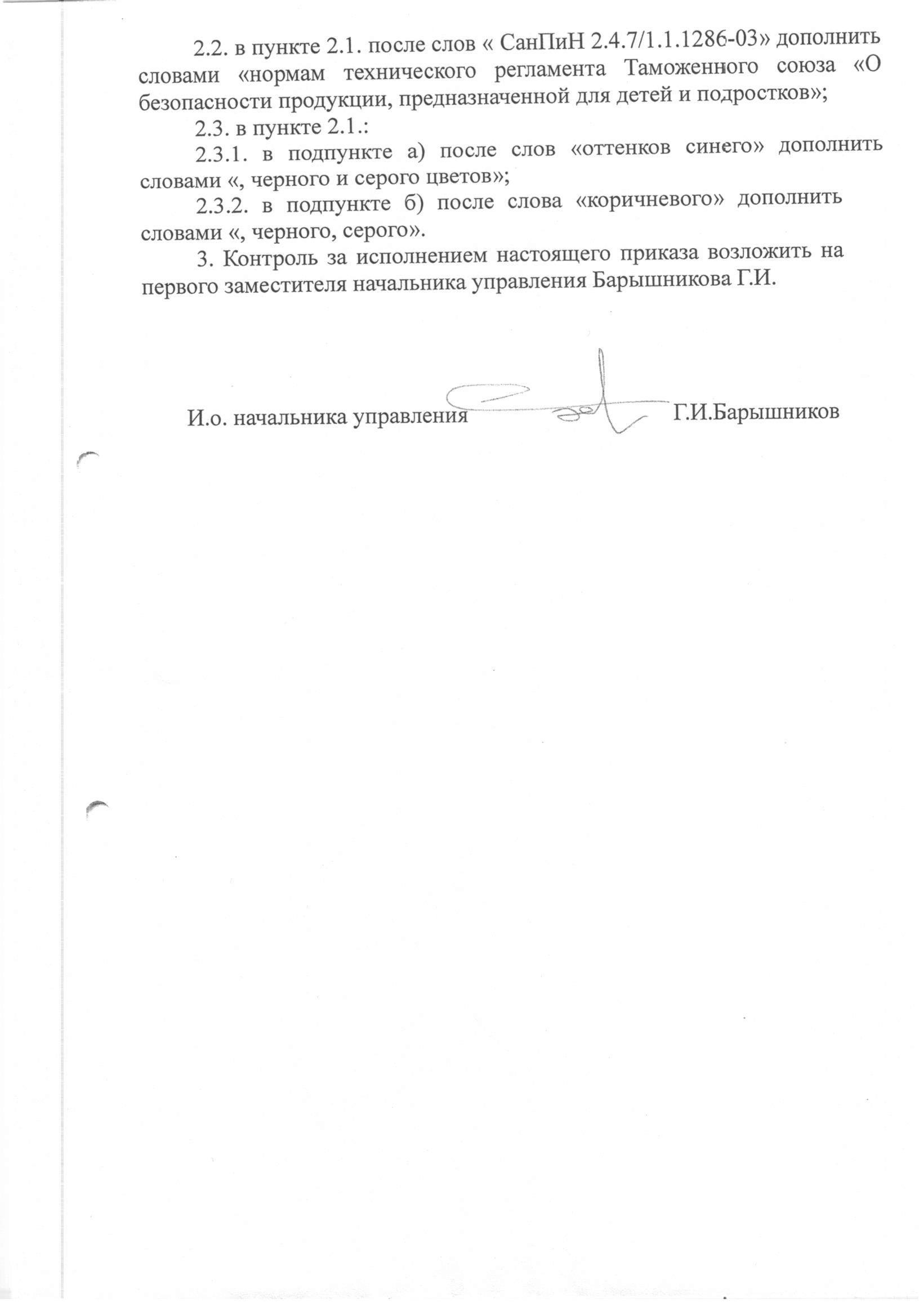 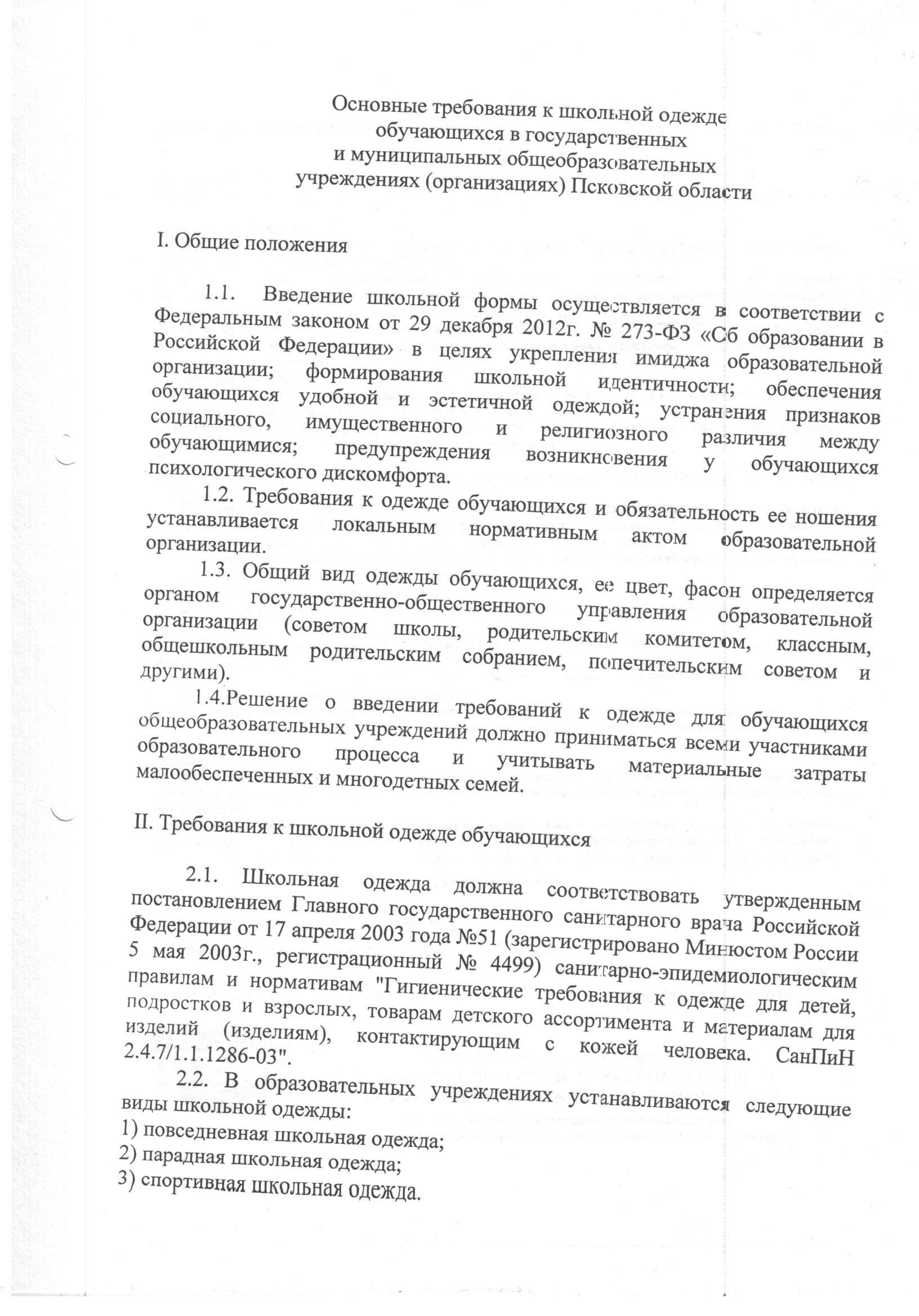 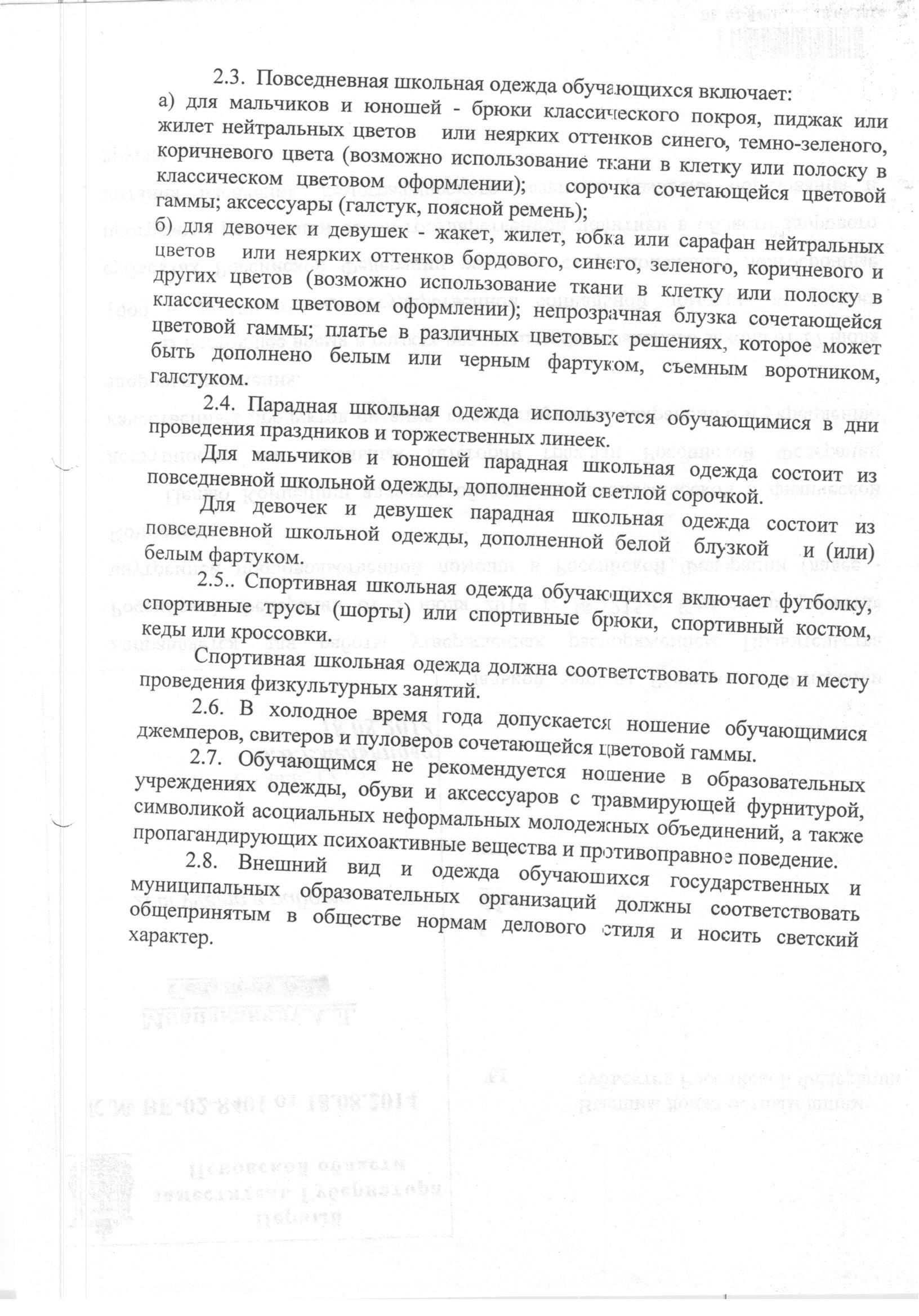 Утверждаю:                                                                      Рассмотрено :Директор МБОУ «Средняя                                               Управляющим Советом школыОбщеобразовательная школа № 11»                               Протокол № 4 от 09.10.2014  г. __________И.В.Барканова                                              Приложение к приказу № 85/о-1                                 От 10.10.2014 года              М.П.                                                                       Требования, предъявляемые к школьной форме и внешнему виду обучающихся МБОУ «Средняя общеобразовательная школа №11» города Пскова.I. Общие положения.Настоящие требования разработаны в  соответствии с законом РФ «Об образовании» ст. 28 п.3 пп.18, с письмом Минобрнауки РФ от 28 марта 2013 г. N ДЛ-65/08 «Об установлении требований к одежде обучающихся», приказом  Государственного управления образования Псковской области от 20.05.2013 №680 «Об основных требованиях к школьной одежде обучающихся в государственных и муниципальных общеобразовательных учреждениях (организациях) Псковской области», Уставом школы.   Введение школьной формы осуществляется   в целях укрепления имиджа образовательного учреждения (организации); формирования школьной идентичности; обеспечения обучающихся удобной и эстетичной одеждой; устранения признаков социального, имущественного и религиозного различия между обучающимися; предупреждения возникновения у обучающихся психологического дискомфорта.    II. Требования к школьной одежде обучающихся. 2.1. В образовательном учреждении устанавливаются следующие виды школьной одежды:1) повседневная школьная одежда;2) парадная школьная одежда;3) спортивная школьная одежда.2.2.  Повседневная школьная одежда обучающихся включает:Начальная школа (1-4 классы):Девочки:  жилет;сарафан;  однотонные брюки или юбка; светлая однотонная блузка.Мальчики: жилет;  однотонные брюки;светлая однотонная рубашка.Средняя и старшая школы (5-11 классы)Девочки:черный однотонный жакет (или черный жилет);  однотонная юбка (или сарафан, брюки);светлая однотонная блузка (парадная форма: белая блузка).Мальчики:черный однотонный пиджак (или черный жилет);черные однотонные брюки;светлая однотонная рубашка, галстук (парадная форма: белая рубашка).2.3. Парадная школьная одежда используется обучающимися в дни проведения праздников и торжественных линеек.2.4. Спортивная школьная одежда обучающихся включает:  1-4 классыВ спортивном зале: Белая футболка, чёрные шорты, кеды на светлой подошве.На улице (май, сентябрь): спортивный костюм, белая футболка, чёрные шорты, кроссовки.5-11 классыВ спортивном зале: футболка ( , спортивные шорты или легинсы (для девочек), кеды на светлой подошве.На улице (май, сентябрь): спортивный костюм, футболка, шорты, кроссовки.. Спортивная школьная одежда должна соответствовать погоде и месту проведения физкультурных занятий.2.5. В холодное время года допускается ношение обучающимися джемперов, свитеров и пуловеров сочетающейся цветовой гаммы.2.6. Обучающимся не рекомендуется ношение в образовательных учреждениях одежды, обуви и аксессуаров с травмирующей фурнитурой, символикой асоциальных неформальных молодежных объединений, а также пропагандирующих психоактивные вещества и противоправное поведение.2.7. Внешний вид и одежда обучающихся муниципальных образовательных учреждений (организаций) должны соответствовать общепринятым в обществе нормам делового стиля и носить светский характер.2.8. Сменная обувьТуфли или босоножки на низком каблуке; С целью обеспечения безопасности жизни и здоровья, девушкам  не рекомендуется ношение обуви на высоком (более 5 см) каблуке.2.9.  Одежда должна быть всегда аккуратно выглажена и вычищена. Пуговицы все на месте. 2.10.  Во время торжественных мероприятий, экзаменов, в период дежурства класса по центру образования школьная форма должна иметь парадный вид, учащиеся надевают белые рубашки или блузки.       2.11.  Использование неяркого, приближенного к естественному, макияжа и маникюра допустимо у               девочек 13-17 лет.     2.12.  Прическа у мальчиков – аккуратная стрижка, у девочек  – аккуратная стрижка, длинные волосы собираются в хвост, пучок или косы.III.  Не допускается:юбки и брюки с заниженной талией;юбки и брюки с металлическими заклепками;брюки спортивного вида;шорты;мини-юбки и слишком короткие платья;майки и топы;прозрачные блузы, блузы с откровенными вырезами или открытым животом;использование в качестве сменной обуви   шлепанец и др. обуви, не гармонирующей с деловым костюмом; яркий, вызывающий макияж или маникюр;солнечные очки, пирсинг, яркая бижутерия, крупные украшения, цепи, серьги-кольца или подвески;нахождение в помещении в головных уборах.